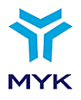 ULUSAL MESLEK STANDARDIMeslek AdıSEVİYEREFERANS KODU/ RESMİ GAZETE TARİH-SAYI/ TERİMLER, SİMGELER VE KISALTMALARifade eder.İÇİNDEKİLER1.	GİRİŞ	62.	MESLEK TANITIMI	72.1.	Meslek Tanımı	72.2.	Mesleğin Uluslararası Sınıflandırma Sistemlerindeki Yeri	72.3.	Sağlık, Güvenlik ve Çevre ile ilgili Düzenlemeler	72.4.	Meslek ile İlgili Diğer Mevzuat	82.5.	Çalışma Ortamı ve Koşulları	82.6.	Mesleğe İlişkin Diğer Gereklilikler	83.	MESLEK PROFİLİ	93.1.	Görevler, İşlemler ve Başarım Ölçütleri	93.2.	Kullanılan Araç, Gereç ve Ekipman	103.3.	Bilgi ve Beceriler	113.4.	Tutum ve Davranışlar	114.	ÖLÇME, DEĞERLENDİRME VE BELGELENDİRME	11GİRİŞ……………………. (Seviye X) ulusal meslek standardı 5544 sayılı Mesleki Yeterlilik Kurumu (MYK) Kanunu ile anılan Kanun uyarınca çıkartılan 19/10/2015 tarihli ve 29507 sayılı Resmi Gazete’de yayımlanan Ulusal Meslek Standartlarının ve Ulusal Yeterliliklerin Hazırlanması Hakkında Yönetmelik ve 27/11/2007 tarihli ve 26713 sayılı Resmi Gazete’de yayımlanan Mesleki Yeterlilik Kurumu Sektör Komitelerinin Kuruluş, Görev, Çalışma Usul ve Esasları Hakkında Yönetmelik hükümlerine göre MYK’nın görevlendirdiği …………………………………… tarafından hazırlanmış, sektördeki ilgili kurum ve kuruluşların görüşleri alınarak değerlendirilmiş ve MYK ………………….. Sektör Komitesi tarafından incelendikten sonra MYK Yönetim Kurulunca onaylanmıştır. MESLEK TANITIMIMeslek TanımıMesleğin Uluslararası Sınıflandırma Sistemlerindeki YeriSağlık, Güvenlik ve Çevre ile ilgili DüzenlemelerMeslek ile İlgili Diğer MevzuatÇalışma Ortamı ve KoşullarıMesleğe İlişkin Diğer Gereklilikler MESLEK PROFİLİGörevler, İşlemler ve Başarım ÖlçütleriKullanılan Araç, Gereç ve Ekipman………………………………………………………………………………………………………………………………………………………………………………………………………………………………………………………………………………………………………………………………………………………………………………………………………………………………………………………………………………………………………………………………………………………………………………………………………………………………………………………………Bilgi ve Beceriler…………………………………………………………………………………………………………………………………………………………………………………………………………………………………………………………………………………………………………………………………………………………………………………………………………………………………………………………………………………………………………………………………………………………………………………………………………Tutum ve Davranışlar…………………………………………………………………………………………………………………………………………………………………………………………………………………………………………………………………………………………………………………………………………………………………………………………………………………………………………………………………………………………………………………………………………………………………………………………………………………………………………………………………………………………ÖLÇME, DEĞERLENDİRME VE BELGELENDİRME………………………. meslek standardını esas alan ulusal yeterliliklere göre belgelendirme amacıyla yapılacak ölçme ve değerlendirme, gerekli şartların sağlandığı ölçme ve değerlendirme merkezlerinde yazılı ve/veya sözlü teorik ve uygulamalı olarak gerçekleştirilecektir.Ölçme ve değerlendirme yöntemi ile uygulama esasları bu meslek standardına göre hazırlanacak ulusal yeterliliklerde detaylandırılır. Ölçme ve değerlendirme ile belgelendirmeye ilişkin işlemler 15/10/2015 tarihli ve 29503 sayılı Resmi Gazete’de yayımlanan Mesleki Yeterlilik Kurumu, Sınav, Ölçme, Değerlendirme ve Belgelendirme Yönetmeliği çerçevesinde yürütülür.Not: Bu kısım Resmi Gazete’de yayımlanmayacaktır. Sadece MYK web sitesinde yer alacaktır.Ek: Meslek Standardı Hazırlama Sürecinde Görev Alanlar1.Meslek Standardı Hazırlayan Kuruluşun Meslek Standardı Ekibi:………………………………………………………………………………………………………………………………………………………………………………………………………………………………………………………………………2.Teknik Çalışma Grubu Üyeleri:……………………………………………………………………………………………………………………………………………………………………………………………………………3.Görüş İstenen Kişi, Kurum ve Kuruluşlar:…………………………………………………………………………………………………………………………………………………………………………………………………………………………………………………………………………………………………………………………………………………………………………………………………………………………4.MYK Sektör Komitesi Üyeleri ve Uzmanlar 5.MYK Yönetim KuruluMeslek                                                     :Seviye                                                      :XReferans Kodu                                       :Standardı Hazırlayan Kuruluş(lar)     :Standardı Doğrulayan Sektör Komitesi                                                  :MYK ………. Sektör KomitesiMYK Yönetim Kurulu Onay Tarih/ Sayı                                                         :………… Tarih ve ………. Sayılı KararResmi Gazete Tarih/Sayı                     : Revizyon No                                           :00GörevlerGörevlerİşlemlerİşlemlerBaşarım ÖlçütleriBaşarım ÖlçütleriKoduAdıKoduAdıKoduAçıklamaA“Görev A”A.1.“İşlem A.1.” A.1.1.Başarım ölçütü “A.1.1” AçıklamasıA“Görev A”A.1.“İşlem A.1.” A.1.2.Başarım ölçütü “A.1.2” AçıklamasıA“Görev A”A.1.“İşlem A.1.” A.1.3..Başarım ölçütü “A.1.3” AçıklamasıA“Görev A”A.1.“İşlem A.1.” . . .. . .A“Görev A”A.2.“İşlem A.2.” A.2.1.Başarım ölçütü “A.2.1” AçıklamasıA“Görev A”A.2.“İşlem A.2.” A.2.2.Başarım ölçütü “A.2.2” AçıklamasıA“Görev A”A.2.“İşlem A.2.” . . . . . .A“Görev A”A.3.“İşlem A.3.” A.3.1.Başarım ölçütü “A.3.1” AçıklamasıA“Görev A”A.3.“İşlem A.3.” A.3.2.Başarım ölçütü “A.3.2” AçıklamasıA“Görev A”A.3.“İşlem A.3.” A.3.3.Başarım ölçütü “A.3.3” AçıklamasıA“Görev A”A.3.“İşlem A.3.” . . . . . .GörevlerGörevlerİşlemlerİşlemlerBaşarım ÖlçütleriBaşarım ÖlçütleriKoduAdıKoduAdıKoduAçıklamaB“Görev B”B.1.“İşlem B.1.”B.1.1.Başarım ölçütü “B.1.1” AçıklamasıB“Görev B”B.1.“İşlem B.1.”B.1.2.Başarım ölçütü “B.1.2” AçıklamasıB“Görev B”B.1.“İşlem B.1.”. . . .. . .B“Görev B”B.2.“İşlem B.2.”B.2.1.Başarım ölçütü “B.2.1” AçıklamasıB“Görev B”B.2.“İşlem B.2.”B.2.2.Başarım ölçütü “B.2.2” AçıklamasıB“Görev B”B.2.“İşlem B.2.”. . . .. . .B“Görev B”B.3.“İşlem B.3.”B.3.1.Başarım ölçütü “B.3.1” AçıklamasıB“Görev B”B.3.“İşlem B.3.”B.3.2.Başarım ölçütü “B.3.2” AçıklamasıB“Görev B”B.3.“İşlem B.3.”. . . .. . .B“Görev B”B.4.“İşlem B.4.”B.4.1.Başarım ölçütü “B.4.1” AçıklamasıB“Görev B”B.4.“İşlem B.4.”B.4.2.Başarım ölçütü “B.4.2” AçıklamasıB“Görev B”B.4.“İşlem B.4.”. . . . .GörevlerGörevlerİşlemlerİşlemlerBaşarım ÖlçütleriBaşarım ÖlçütleriKoduAdıKoduAdıKoduAçıklamaC“Görev C”C.1.“İşlem C.1.”C.1.1.Başarım ölçütü “C.1.1” AçıklamasıC“Görev C”C.1.“İşlem C.1.”C.1.2.Başarım ölçütü “C.1.2” AçıklamasıC“Görev C”C.1.“İşlem C.1.”C.1.3..Başarım ölçütü “C.1.3” AçıklamasıC“Görev C”C.1.“İşlem C.1.”. . .. . .C“Görev C”C.2“İşlem C.2.”C.2.1.Başarım ölçütü “C.2.1” AçıklamasıC“Görev C”C.2“İşlem C.2.”C.2.2.Başarım ölçütü “C.2.2” AçıklamasıC“Görev C”C.2“İşlem C.2.”. . . . . .C“Görev C”C.3“İşlem C.3.”C.3.1.Başarım ölçütü “C.3.1” AçıklamasıC“Görev C”C.3“İşlem C.3.”C.3.2.Başarım ölçütü “C.3.2” AçıklamasıC“Görev C”C.3“İşlem C.3.”C.3.3.Başarım ölçütü “C.3.3” AçıklamasıC“Görev C”C.3“İşlem C.3.”. . . . . .C“Görev C”. . .. . .. . .. . .C“Görev C”. . .. . .. . .. . .